RESUMEName: ASIF Email: asif-393352@2freemail.com 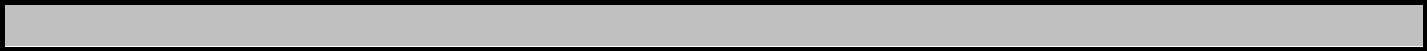 CAREER OBJECTIVE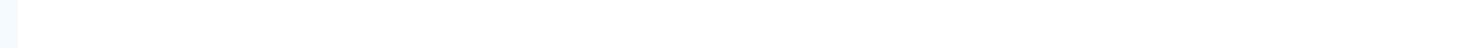 Good mentor with an ability to explain tough concepts in an easy way. Inspire and motivate the students; Seeking an opportunity to work at good place as Physics and Math Teacher.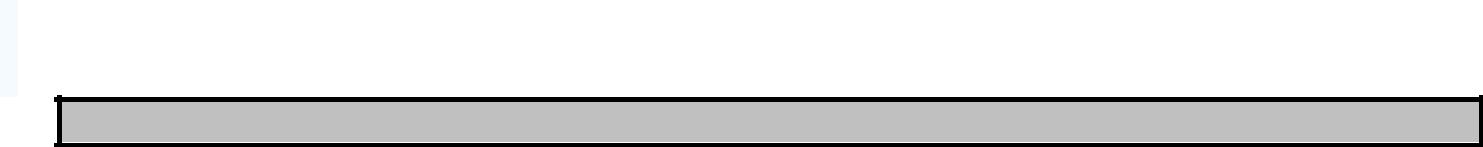 QUALIFICATION SUMMARY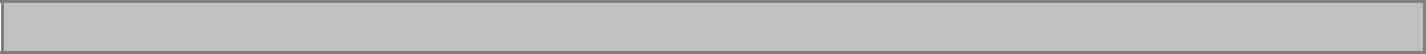 EXPERIENCECurrently working in New Delhi as a Physics (TGT & PGT) since 6 September 2018 to Present.Responsible for making perform experiments/Activities visual ways of engaging students.Responsible for managing lab workMaintain a passing rate of 90%.Currently working in New Delhi as a Physics(PGT) since August 2016 to Present.I have done four-month Teaching Practice (From 20 August to 20 December 2017) in GBSSS 2754128 JASOLA New Delhi 110025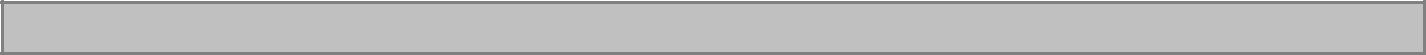 TECHNICAL SKILLSExtensive knowledge of internet and computer softwareMS- office suite (Excel, PowerPoint,)Internet surfing.STRENGTHEnthusiastic and hardworkingPossess Positive attitudeResponsible towards workDo regularly Action ResearchRESPONSIBILITIESImpart education on children according to the syllabusTo create interest amongst the childrenDevise interactive methods to teach the studentsAssigning Homework and giving feedbackMaintain records on student’s progressOrganize extra classes for the students at the time of board examsPERSONAL PROFILEDECLARATIONI hereby declare that above furnished particulars are true to the best of myknowledge and belief.Place: DELHI	ASIF NAWAZQualificationCollege/InstitutesBoard/YearAggregateQualificationCollege/InstitutesUniversityYearAggregateUniversityB.EdJamia Millia IslamiaJMI2016-201864.78%B.EdNew DelhiJMI2016-201864.78%New DelhiB.Sc(H)PhyJamia Millia IslamiaJMI2013-20167.66 SGPAB.Sc(H)PhyNew DelhiJMI2013-20167.66 SGPANew Delhi12thT.P verma collegeB.S.E.B201264.20%12thNarkatiaganjPatna201264.20%NarkatiaganjPatna10thHigh schoolB.S.E.B200961.80%10thNarkatiaganjB.S.E.B200961.80%10thNarkatiaganjPatna200961.80%PatnaDate of Birth:22th March, 1993.Gender:MaleLanguages Known:  English Hindi & Urdu:  English Hindi & Urdu